О внесении изменений в приказ от 31 марта 2020 г., №01-08/12(1) «О принятии к исполнению «Инструктивного письма об организации дистанционного обучения в учреждениях дополнительного образования Детско-юношеских спортивных школах городского округа «город Якутск» в период неблагополучной эпидемиологической обстановки»Во исполнение Указа Главы Республики Саха (Якутия) от 02.04.2020 года №1094 «О внесении изменений в Указ Главы Республики Саха (Якутия) от 17 марта 2020 года №1055 «О введении режима повышенной готовности на территории Республики Саха (Якутия) и мерах по противодействию распространению новой коронавирусной инфекции (2019-nCOV)» и на основании приказа Управления Физической культуры и спорта  Окружной администрации города Якутска от 10 апреля 2020 года №02-01/53 «О внесении изменений в приказ Управления физической культуры и спорта от 30 марта 2020 года № 02-01/49 «Об утверждении Инструктивного письма об организации дистанционного обучения в учреждениях дополнительного образования Детско-юношеских спортивных школах городского округа «город Якутск» в период неблагополучной эпидемиологической обстановки», ПРИКАЗЫВАЮ:Внести изменение в Приложение к приказу в п. 1.2 следующего содержания: «Данное инструктивное письмо действует  в срок со дня издания до особого распоряжения…» далее по тексту.4.  Контроль за исполнением приказа оставляю за собой.Директор                                       	п/п					           Н.Г. ЦыпандинМуниципальное бюджетное учреждение дополнительного образования «Детско-юношеская спортивная школа №1» городского округа «город Якутск»(МБУ ДО ДЮСШ № 1)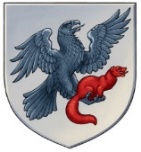 «Дьокуускай куорат» куораттааҕы уокуругун«1 нүɵмэрдээх оҕо спортивнай оскуолата»эбии үɵрэхтээhиҥҥэмуниципальнай бюджет тэрилтэтэ ул. Дзержинского 5, г. Якутск, 677000, тел/факс. (4112)34-14-62, тел. (4112)42-01-05, e-mail: dush1ykt@mail.ruул. Дзержинского 5, г. Якутск, 677000, тел/факс. (4112)34-14-62, тел. (4112)42-01-05, e-mail: dush1ykt@mail.ruул. Дзержинского 5, г. Якутск, 677000, тел/факс. (4112)34-14-62, тел. (4112)42-01-05, e-mail: dush1ykt@mail.ruПРИКАЗ«_16_» __ноября___ 2020 г.                                                                                        №01-08/  46                                                               ПРИКАЗ«_16_» __ноября___ 2020 г.                                                                                        №01-08/  46                                                               ПРИКАЗ«_16_» __ноября___ 2020 г.                                                                                        №01-08/  46                                                               